Методы обновления татуажа. Что выбрать перекрытие или удаление? Мастер, выполняющий перманентный макияж должен быть профессионалом своего дела, иначе исход процедуры будет неутешительным. Однако и в случае провала, ситуацию еще можно спасти.Как правильно выбрать процедуру обновления макияжа, на что обратить внимание?В погоне за более низкой ценой, девушки нередко записываются на процедуры к неграмотным мастерам. А потом возникают неприятности, когда татуаж поменял цвет на неестественный оттенок, в силу использования некачественных материалов, асимметрия, выход за контуры, рубцы и т.д. К сожалению, перечислять можно еще очень много. Конечно, лучше изначально обращаться в проверенный салон, но если неприятность уже случилась – отчаиваться не нужно. Достаточно обратиться к квалифицированному мастеру, который грамотно разберется в проблеме, проконсультирует и уберет дефекты.Особенности процедуры обновления перманентаКогда клиент идет на коррекцию татуажа, прежде надо проконсультироваться со специалистом. В зависимости от желаемого результата, мастер порекомендует либо перекрытие, либо удаление.Перекрытие. Данную процедуру проводят тогда, когда нужно внести незначительные изменения: обновить цвет, посредством накладывания на старый татуаж нового пигмента, или немного изменить контур.Эта процедура не подойдет, если предыдущий специалист слишком темный цвет бровей, например. Удаление.Обращаться ко второму способу нужно тогда, когда перекрытие уже не справится. В основном это неудачный микроблейдинг, слишком глубокое заложение пигмента (эффект фломастера), либо двойная форма.Кстати микроблейдинг – очень и очень травматичная процедура. Существует большой риск образования рубцов, а впоследствии и недостаточное приживание пигмента. Кроме того, период реабилитации займет намного больше времени. Поэтому ответственные мастера не предлагают данную процедуру своим клиентам.Как происходит процесс перекрытия/удаления перманентного макияжа?Лазерное перекрытие.Основной метод удаления любого татуажа  -  лазер. Суть его действия заключается в том, что его лучи проникают в покровы кожи, разрушая цветовой пигмент посредством его нагревания. Данный процесс получил название селективный фототермолиз. Температурному воздействию поддается только краска, лазер дробит ее молекулы на мелкие частички, которые организм выведет в течение нескольких недель. Однако лазер будет эффективен только для темных оттенков пигментов: черный, красный, синий, коричневый.Перекрытие ревайвинком.В тех случаях, когда лазер бесполезен – используется этот метод. В основном, им убирают татуажи светлых цветов: зеленый, беж, желтый и т.п.Метод базируется на изменении цвета старого перманента. На нежелательный пигмент накладывается ревайвинк, который значительно смягчает и осветляет предыдущий татуаж. Однако процедуру нужно будет повторить через пару недель, так как потом эффект перекрытия уменьшается.Ревайвинк является менее травмирующей процедурой, поэтому его можно использовать и на нежной коже век и губ.  Всегда ли получается добиться желаемого результата перекрытием татуажа? Когда от процедуры не ожидать «вау-эффекта»?Клиентки очень часто задаются вопросом, почему перманент надо обязательно удалять, можно же переделать. Однако, как и было сказано, перекрытие – не лекарство от неудачных татуажей. Кроме того, лицо – не лист бумаги, где ошибку можно стереть, а значит и не все ошибки в перманентном макияже можно устранить одним лишь перекрытием.Когда на бровях, например, уже проводилось перекрытие, следующая процедура может лишь только ухудшить визуальный эффект. В таком случае мастера рекомендуют провести лазерное удаление, а затем сделать новый татуаж бровей.Переделка может испортить форму и контур перманента. Случается, что пигмент был введен неверно, и потом он расплылся. Эту ситуацию спасет только удаление.Если при процедуре нанесения первого перманентного макияжа использовались непрофессиональные средства, то существует большая вероятность, что вскоре старый цвет получит синеватый, розоватый оттенки или что-то в этом роде. В этом случае переделка ничем не поможет.Не поможет перекрытие и тогда, когда при изначальном накладывании татуажа не был нарисован эскиз контура бровей. Вполне вероятно, что выйдет полная катастрофа, которую только и можно, что удалить.При достаточно плотном нанесении темного пигмента можно сделать перекрытие бежевым цветом. Но эффект продлится максимум пару дней, потом все вернется на круги своя, и процедура проведена насмарку. Плюсы и особенности проведения процедуры удаления перманентного макияжаКак показывает практика, многим девушкам, которые приходят в салоны по обновлению и коррекции татуажа, предлагают не удаление, а перекрытие. По непонятным причинам, многие мастера считают, что перекрытием можно все исправить. Но ведь результат перекрытия очень часто невозможно предсказать. Из-за частых накладываний, пигмент все сложнее убрать. Поэтому профессионалы рекомендуют просто устранить проблему лазером, а уже затем делать новый и хороший перманент. https://text.ru/antiplagiat/60f9a064706e9https://text.ru/antiplagiat/60f9a1316dbeb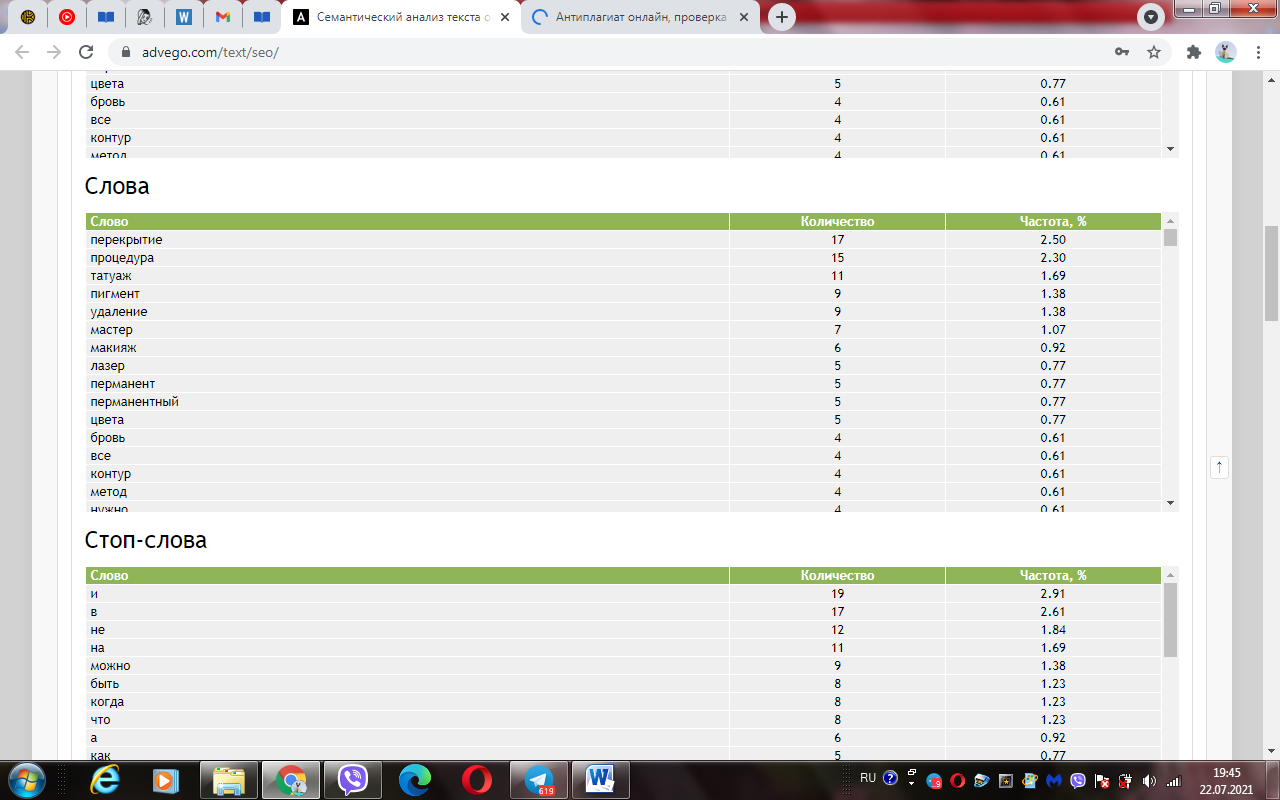 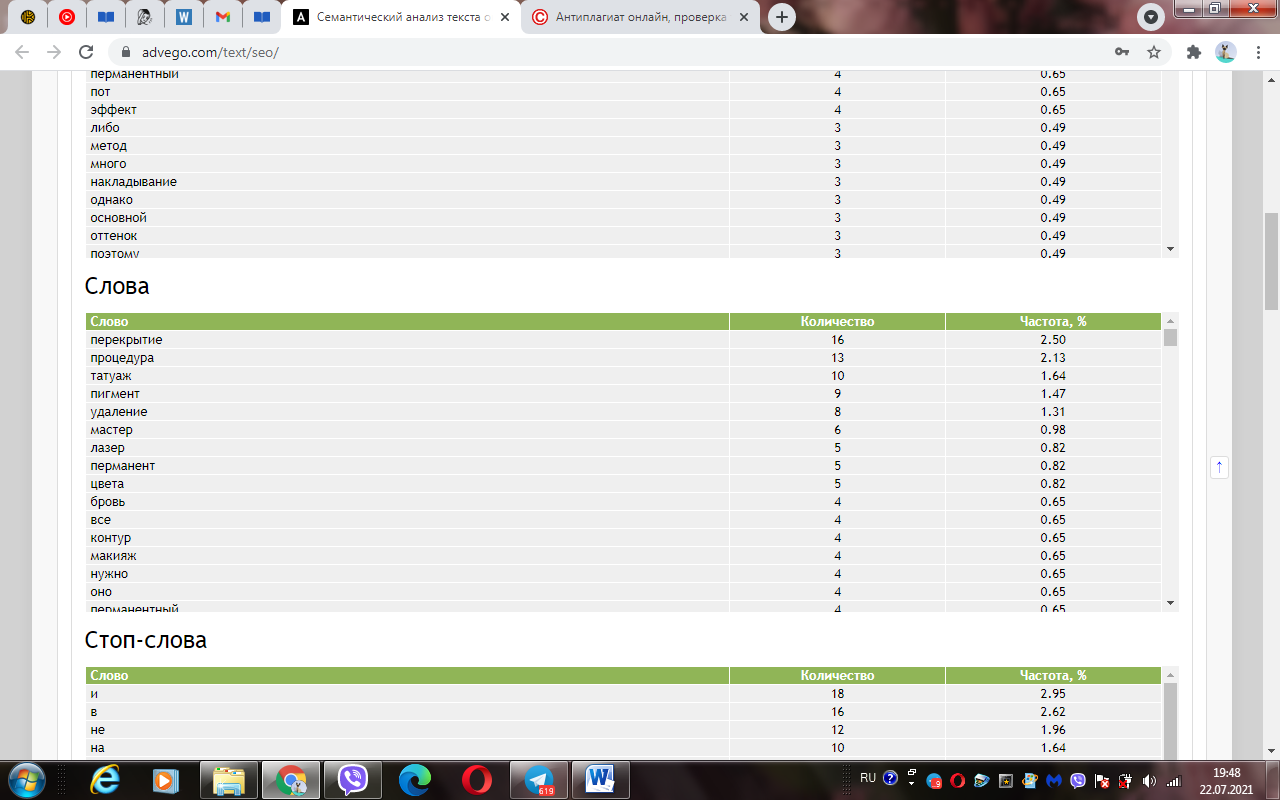 Какую технику выбрать для перманентного макияжа? Аппарат и манипула, за и противЧтобы сделать качественный перманентный макияж нужно не только обладать сноровкой, но и иметь необходимые приспособления. Какие особенности каждого из видов инструмента?Какой инструмент выбрать для проведения процедур татуажа: машинка или манипула?Татуаж является весьма популярной процедурой. Так как выглядит он достаточно привлекательно, стоит относительно немного и долго держится. Известно, что существуют только две техники выполнения татуажа: микроблэйдинг – ручной метод и микропигментация – аппаратный метод.Основная суть процесса микроблэйдинга – совершение микро разреза кожи и введение пигмента в верхнем слое специальным инструментом – ручкой-манипулой.Основная суть процесса микропигментации – совершение микро прокола и введение пигмента в верхних слоях кожи с введением пигмента специальной машинкой.Как выбрать ручку-манипулу? Основные характеристики и комплектацияСреди изобилия инструментов сложно выбрать что-то одно, особенно новичку. Поэтому важно знать характеристики, по которым можно отобрать идеальную манипулу. Вот самые главные пункты:Комфорт. Самое важное в ручке-манипуле – это удобство. Чтобы выполнять процедуру на высшем уровне, каждому мастеру необходимо, чтобы инструментарий был удобен во всем: небольшой вес, удобная форма и т.д.Материал. Существуют пластиковые и металлические ручки. Для профессиональной работы рекомендуется приобрести металлическую манипулу, а для тренировок сойдет и пластиковая.Почему пластик плох? Дело в том, что четкость нанесения не так хороша, как у металла. Клиент заслуживает на процедуру высшего класса, а металлическая ручка может нанести точные тончайшие линии.Вид зажима. Их существует несколько: плоский, круглый, универсальный, одно/двух/трехсторонний. Выбирать нужно исходя только из вопроса удобства. Кроме самой ручки, для процедуры микроблэйдинга необходимо приобрести одноразовые иглы, пигменты и анастезирующие препараты.Как выбрать аппарат для татуажа? Основные характеристики и комплектацияПервое, что нужно знать – из чего состоит аппарат. А это три основные части: блок питания с переключателем режимов, механический привод (педальный) и ручка-манипула, которая непосредственно и выполняет процедуру.Мастеру очень важно выбрать хороший аппарат, который обеспечит высший уровень выполнения процедуры. Основные факторы, на которые надо обратить внимание при выборе машинки:Характеристика манипулы. В общих чертах, она сходится с основными факторами при выборе ручной манипулы: комфорт, материал, зажим. Также, для совсем продвинутого уровня существуют манипулы со специальными датчиками и сенсорами, которые считывают плотность и ширину слоя кожи, позволяя мастеру отрегулировать глубину прокола и частоту. Вибрация. При выборе машинки стоит обращать внимание на показатель вибрации – он должен быть минимальным, чтобы обеспечить максимальную точность нанесения линий и контуров.Максимальная глубина вылета иглы. Стоит брать аппарат с показателем вылета не более 4 мм.Частота проколов. Рекомендуемая величина – 50-130 проколов в секунду.Для разных моделей аппаратов для татуажа комплектация идет разная. Потому что например зажим для иглы может быть встроенным в манипулу, а может быть и съемным. Нужно уточнять, что идет в комплекте с машинкой, а что нужно приобрести самостоятельно. Основные комплектующие, которые необходимо приобрести:пигменты;одноразовые иглы;крышечки для пигментов;специальный пакет для стерилизации инструмента;вазелин;анастезия;специальный скотч, пленка и т.д. Преимущества и недостатки микроблэйдингаПервое, что стоит отметить, это специализация микроблэйдинга. С его помощью можно создать красивые естественные брови прорисовывая волоски или создание эффекта теней. Также, с помощью этой процедуры, можно подчеркнуть межресничное пространство, сделать губы естественными, выполнив татуаж с заполнением без контура. Эффект от процедуры держится около полутора лет, а цвет после заживления уходит всего лишь на 20 процентов.Из недостатков, можно выделить то, что микроблэйдинг – это ручная процедура. Она требует большого опыта и сноровки от мастера. Тут очень легко не только татуаж испортить неверным движением, но и сделать рубец. Метод требует максимальной сосредоточенности и точности.Преимущества и недостатки аппаратного методаДанный метод предназначен как для создания яркого макияжа, прорисовки четких линий контура и яркого заполнения, так и более естественного перманента: пудровое напыление, растушевка и т.п. Результат сохраняется до двух лет. Из минусов: цвет после заживления может уйти аж на 70 процентов, линии будут не настолько четкими из-за дополнительной вибрации аппарата.Что лучше аппарат или манипула?На данный вопрос нет однозначного ответа. Он зависит от комфорта и целей мастера. Если мастер опытен и точен в движениях, а также хочет делать максимально естественный перманент – тогда метод микроблэйдинга подойдет лучше. Более универсальным является аппаратный метод. Он подойдет для создания как естественного, так и яркого перманентных макияжей.https://text.ru/antiplagiat/60f9b9eb83893https://text.ru/antiplagiat/60f9ba87031ec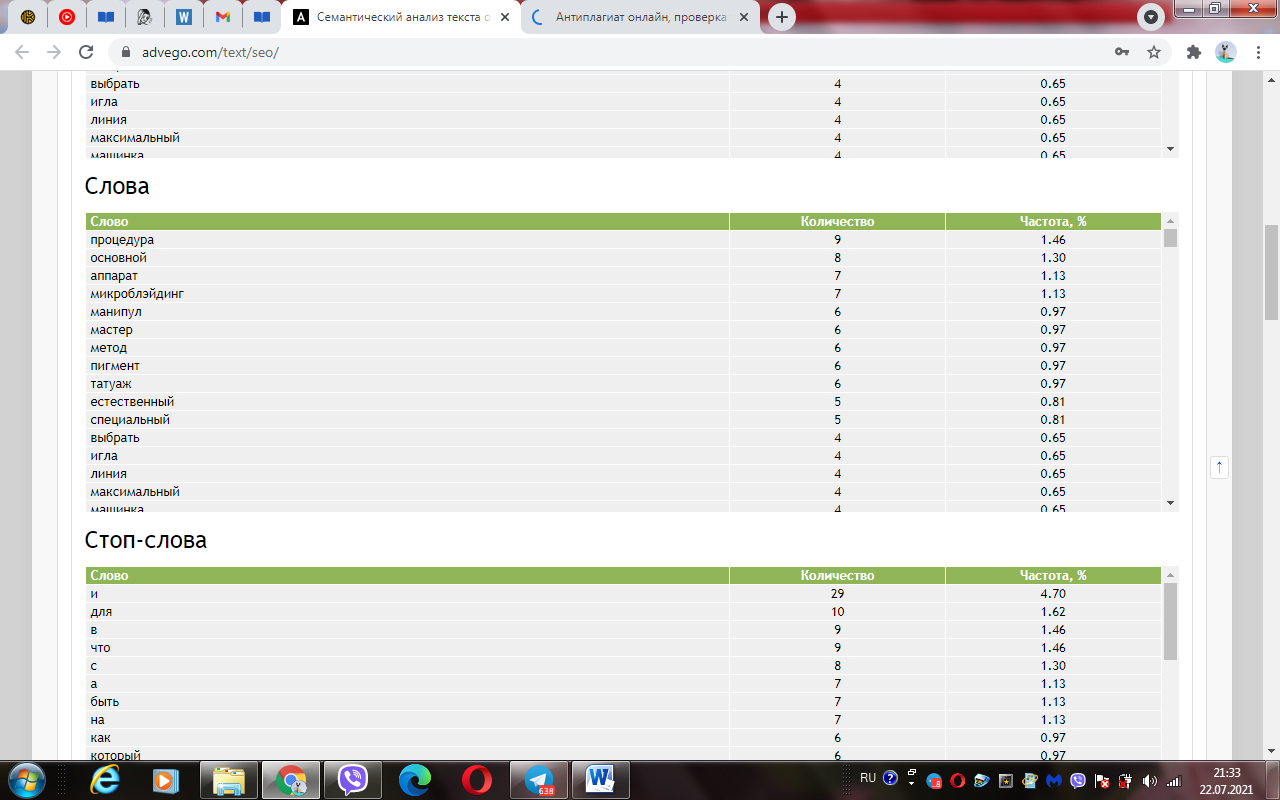 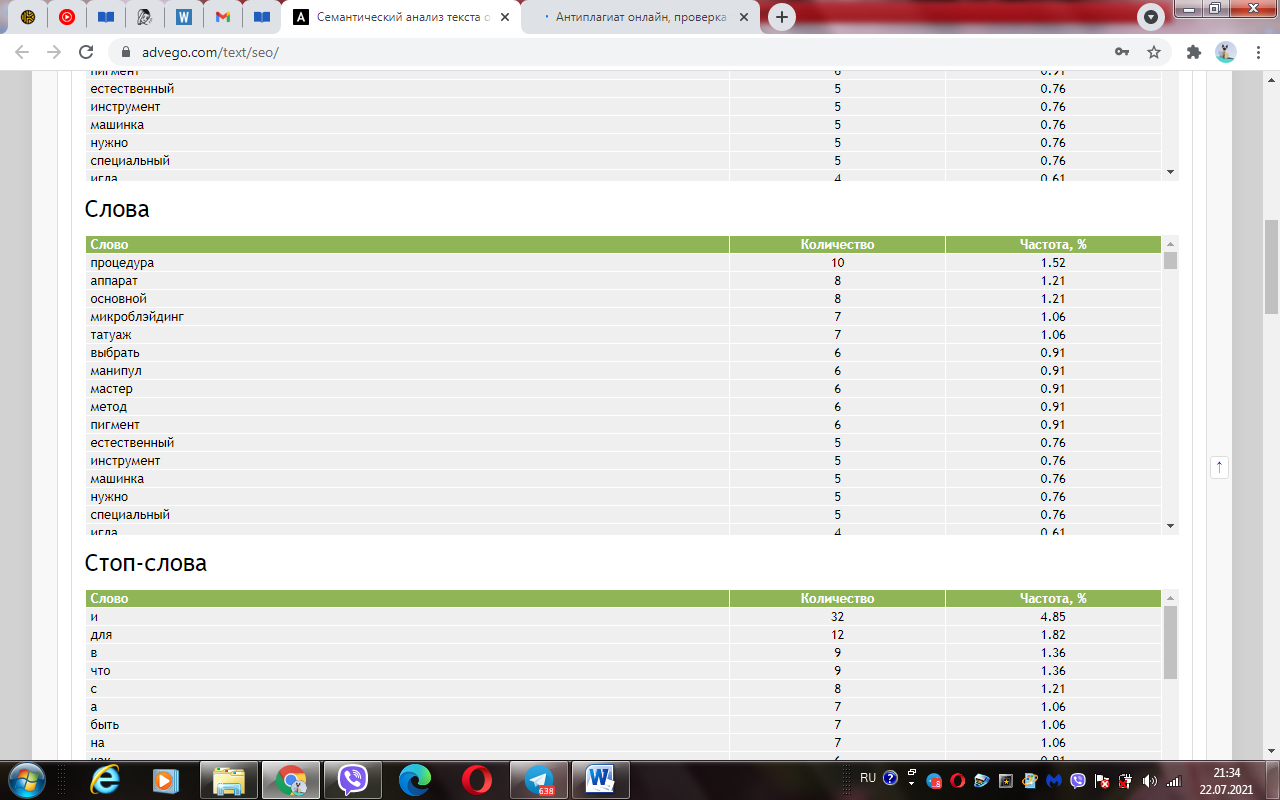 